Figure 2.A.										          B.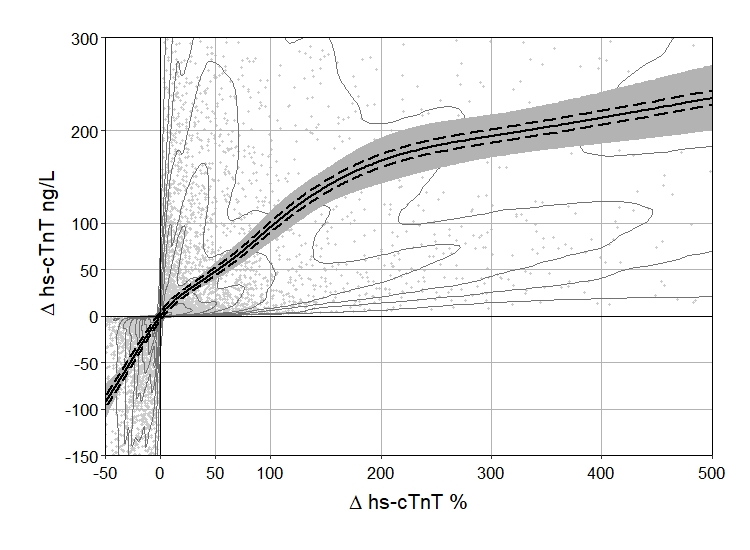 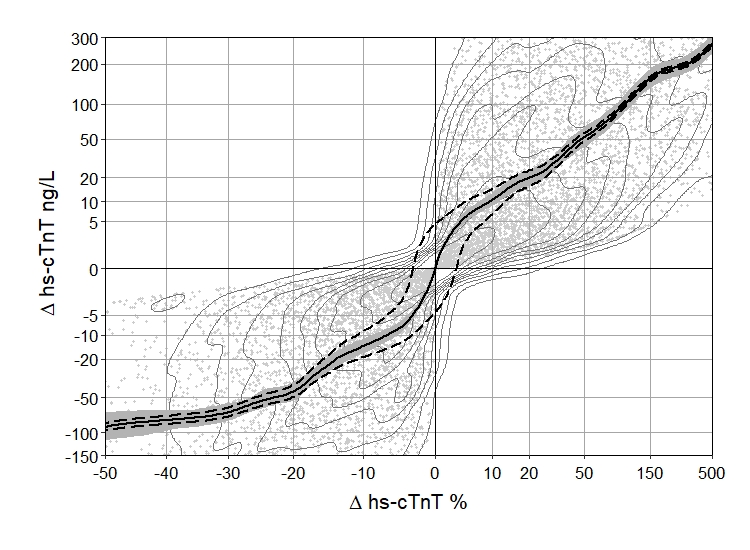 C.										          D.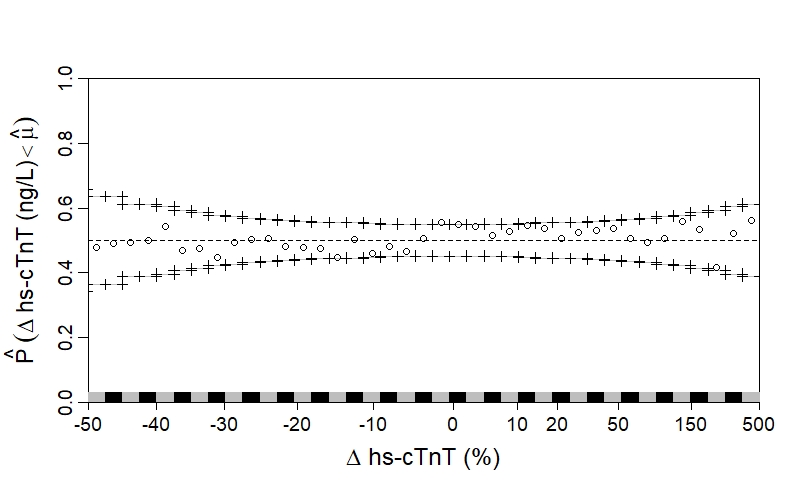 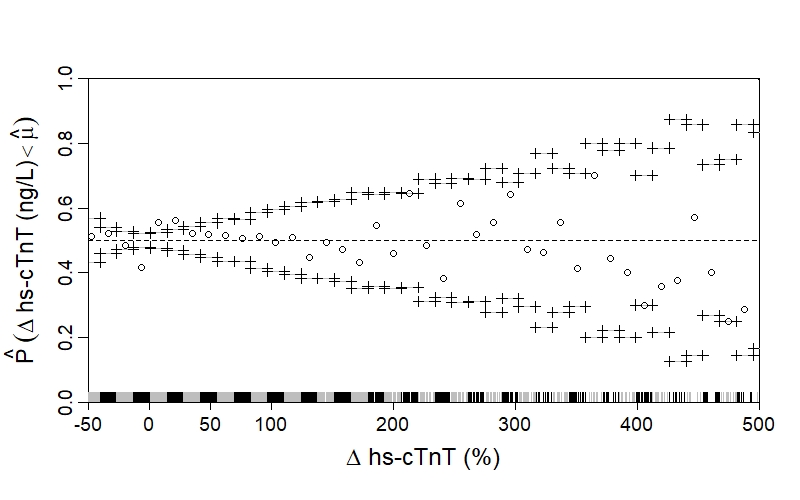 